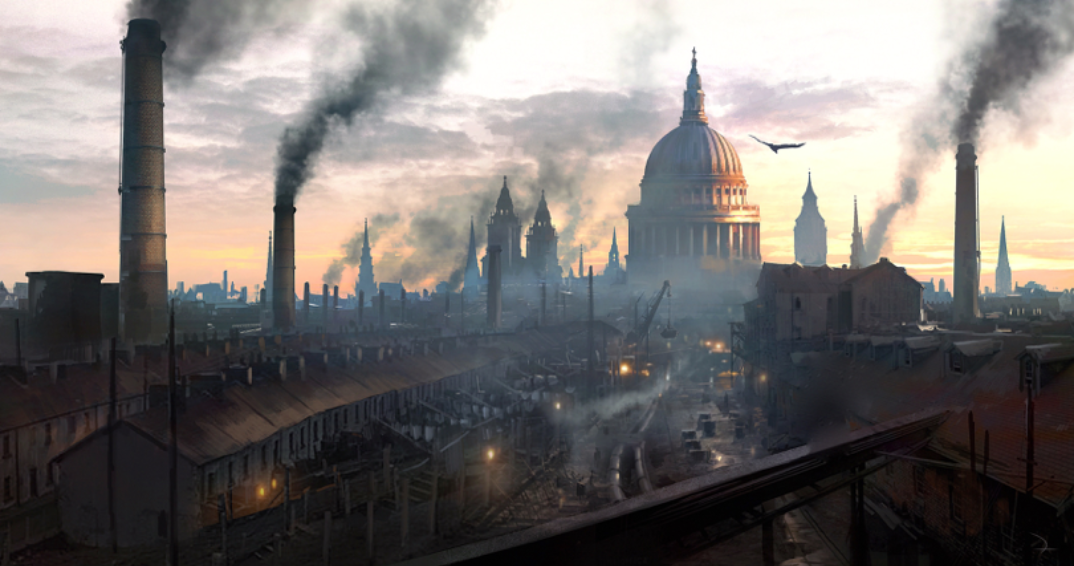 Answer the question or define the term for each:The Building of European Supremacy: Society and Politics to World War IWhy did taxation increase during this time period?Population Trends and MigrationWhat factors explained the increased mobility of Europeans during this time period?Based on Map 15-1, where did most Europeans who left Europe emigrate to?The Second Industrial RevolutionWhat is significant about the map from Map 15-2?New IndustriesHow was the 2nd Industrial Revolution different from the 1st?How did the following impact Europe?electricity – automobile – Economic Difficulties Explain how new industries and the expansion of consumerism helped bring the European economy out of stagnation.The Middle Classes in AscendancySocial Distinctions within the Middle ClassesExplain the diversity of the middle class and what it meant to be middle class.Late Nineteenth-Century Urban LifeWhat issues presented themselves with the increase of urban migration?Redesign of CitiesWhat came to dominate the center of cities?How did widening the streets of Paris become beneficiary?How did the development of the suburbs come about?Urban SanitationHow did cholera and other concerns over public health impact many European cities How did cholera and other concerns over public health impact the role of government?Housing Reform and Middle-Class ValuesHow did slums of the poor pose a medical, moral, and political danger to Europeans?medical – moral* – political – Unit IX – Forging the Modern Age(9-1) Forging New Industries – pg. 541 – 554Guided Reading Questions